INFORME SOBRE LAS GESTIONES REALIZADAS POR LA DIPUTADA JOSEFINA GARZA BARRERA, DURANTE EL MES DE ABRIL DE 2020.En cumplimiento a lo dispuesto por el artículo 26 fracción XIII de la Ley de Acceso a la Información Pública para el Estado de Coahuila de Zaragoza, informo las gestiones realizadas por la suscrita Diputada del Distrito VI, en los siguientes términos:Estas fueron las gestiones que lleve a cabo en mi Distrito durante el mes de abril de 2020, por lo que me permito acompañar algunas fotografías como evidencia de dichas actividades.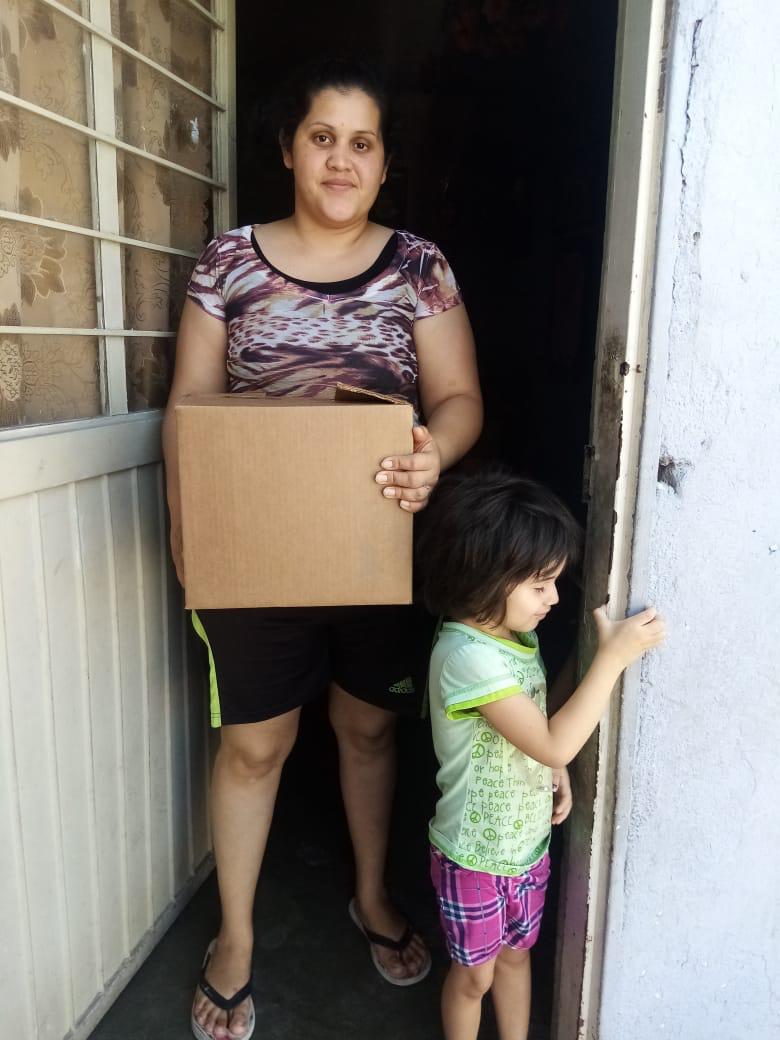 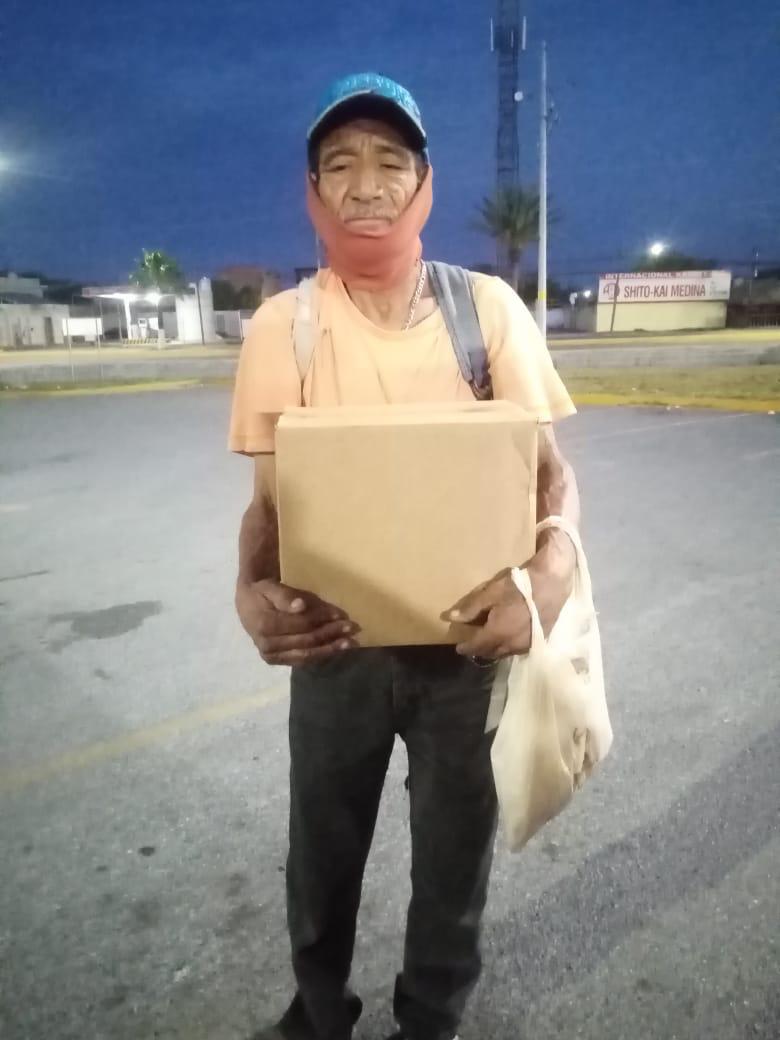 Saltillo, Coahuila mayo de 2020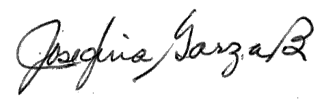 JOSEFINA GARZA BARRERADIPUTADADIRECCIÓN DE LA OFICINA DE GESTIÓN:JOSEFINA GARZA BARRERAComité Municipal del PRI. Calle Libertad 614, Zona Centro. Cd. Frontera, Coahuila.ABRIL 2020ABRIL 2020N° DE GESTIONESTIPO DE GESTIONES REALIZADAS31Entrega de Medicamentos 109Entrega de despensas, Castaños, Frontera, Monclova28Entrega de Apoyos Económicos800Entrega de Cubre bocas Personal del IMSS800Entrega de Guantes Personal de Salud